Aanmeldformulier installateurN.A.W. gegevens installateur:Selecteer:  Heeft de installateur al aansluitingen op onze alarmcentrale? Opgave monteurs:Opmerkingen: 	         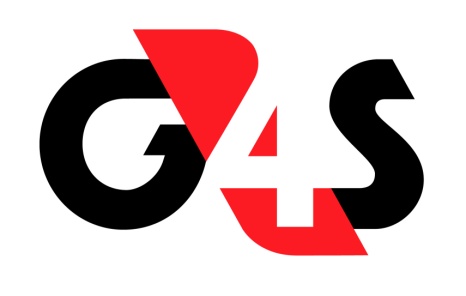 G4S Secure Monitoring B.V.Hogehilweg 121101 CD  Amsterdam ZuidoostPostbus 126301100 AP  AmsterdamTelefoon: +31 (0)20 660 41 00Fax: +31 (0)20 698 05 51Email: klantenservice@nl.g4s.comwww.g4s.nl VestigingsadresPostadresFactuuradresNaam: Adres: Postcode: Woonplaats: Telefoon: Fax: E-mail t.b.v. install. rapportage:  Contactpersoon: 1e Naam:MonteurspascodePincode2e Naam:MonteurspascodePincode3e Naam:MonteurspascodePincode4e Naam:MonteurspascodePincode5e Naam:MonteurspascodePincode